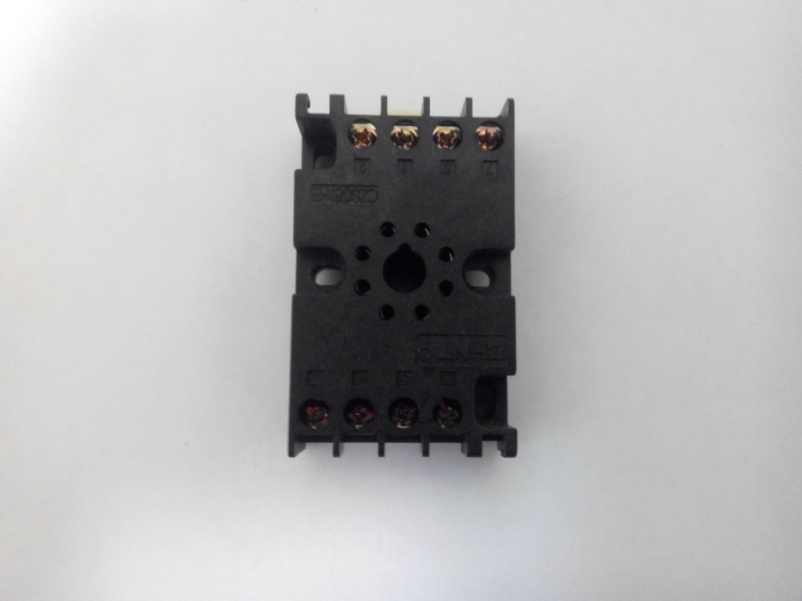 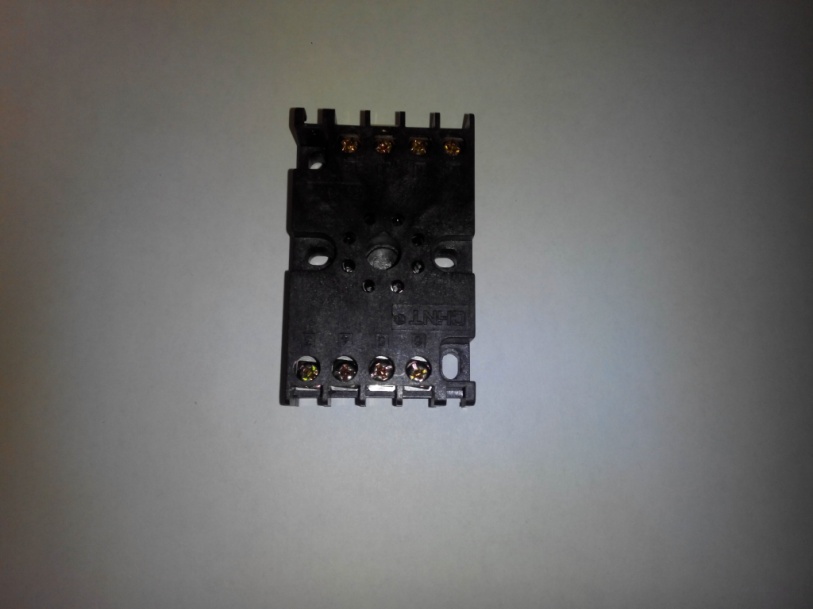 Код из 1САртикулНаименование БрендПоставщикТехнические характеристикиГабаритыД*Ш*В,ммМассагрМатериалМесто установкиНазначениеF0003019Крепление реле времени CZS08X-EL= 70 ммH= 45 ммW= 20мм50ПластикF0003019L= 70 ммH= 45 ммW= 20мм50ПластикF0003019New MotivityL= 70 ммH= 45 ммW= 20мм50Пластик